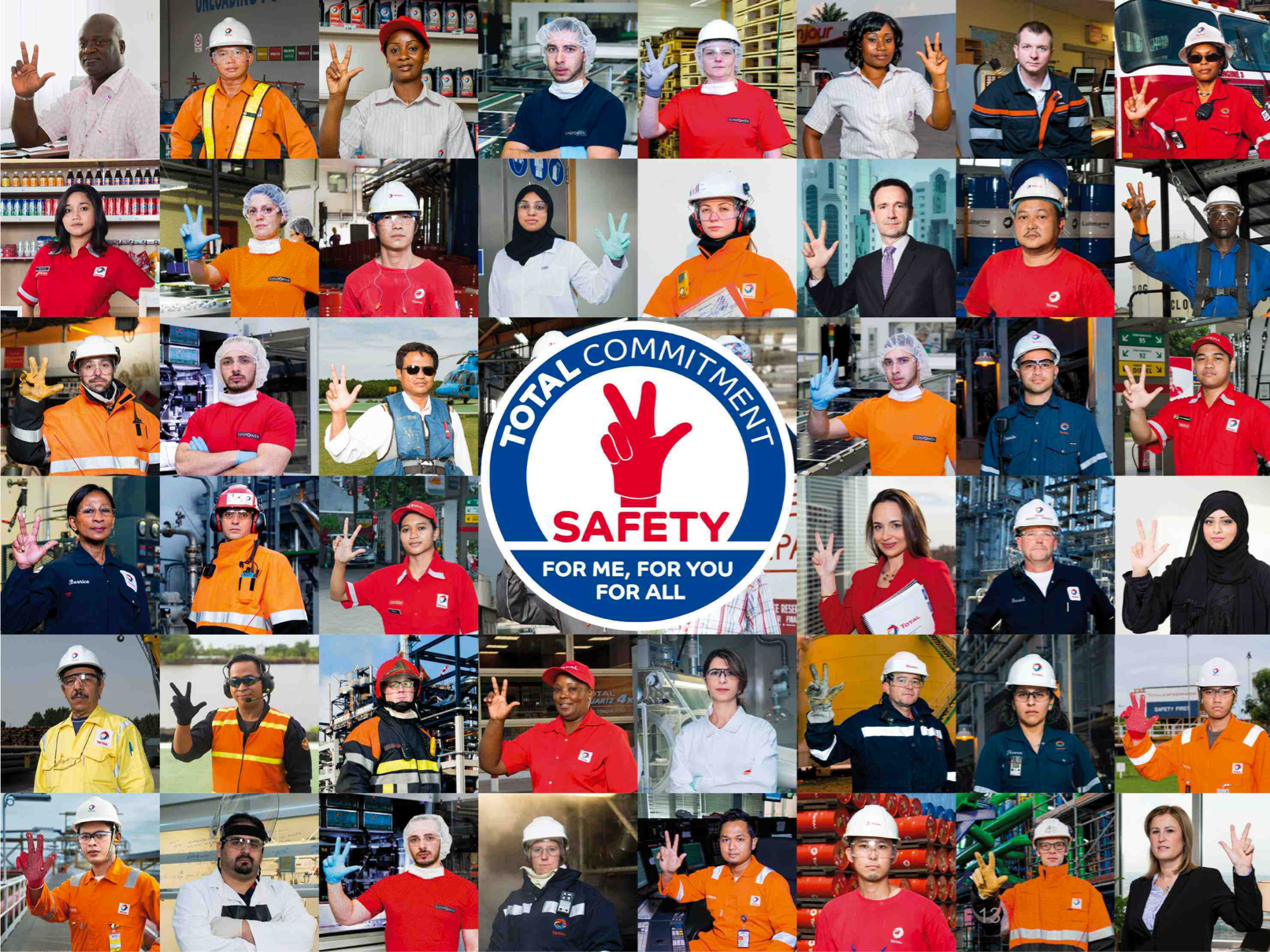 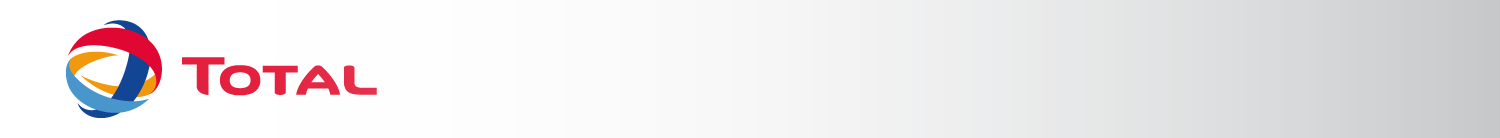 Introduction of Patrick PouyannéManaging Director of the Total GroupHello dear colleagues,Welcome to our company.Today, you will be starting our safety training. This approach is based on shared principles of standards, norms and group requirements across all entities, sites and affiliates, wherever you are in the world.The modules that make up the course will allow you to grasp the essence of these principles. At the end of your training, you’ll be awarded a safety Pass. This Pass is your key to joining us as a fully-fledged member of the Total family.I wish you every success along the way. Happy training.What happens during these sessions?Your courseYour course consists of modules that you will follow. You will then have to get them validated by having the trainer sign your attendance sheet.Your course starts as of the first day of your presence within the Total Group. Once you will have gone through all the modules in your course, a “Safety Pass” certificate will be issued to you. It proves that you have the necessary safety skills to begin your activity at Total.Your course is described in the following pages.The manualYou will keep this manual throughout your course, which will help you:validate the progression of your course,take notes,do the exercises,make your summary.CONTENTSIntroduction de Patrick Pouyanné	2Comment cela va-t-il se passer ?	3Sécurité dans le Groupe TOTAL	9TCG 1.1 : Introduction et engagement Top Management	10TCG 1.2 : Valeur Sécurité	11TCG 1.3 : La Charte HSEQ	12TCG 2.2 : Risques Technologiques et accidents majeurs	14TCG 2.3 : Sécurité : Morts et accidents	15TCG 2.5b : Les Risques Psychosociaux	16TCG 3.1 : Maestro - Organisation HSE	17TCG 4.1 : Les comportements (positifs et négatifs)	18TCG 4.2 : Travail en équipe et relations hiérarchiques	20TCG 4.3 : Relations avec les contractants - Exemplarité	21TCG 4.4 : Chacun à son niveau est responsable	22TCG 5.1 : Les règles d’or	23TCG 5.2 : Remontée d’anomalies	24TCG 5.3 : Le retour d’expérience	26TCG 5.4 : Stop Card	27TCG 6.1 : Initiation lutte incendie	28TCG 6.2 : Initiation au secourisme	29TCG 7.0 : Conclusion et engagements	30Synthèse	31Sécurité dans ma filiale	32TCAS 1.0 : Feuille de route HSE de ma filiale	33TCAS 1.1 : Les risques et accidents majeurs de ma filiale	34TCAS 1.5 : Les risques psychosociaux de ma filiale	35TCAS 2.4 : Les règles générales de sécurité de ma filiale	36TCAS 2.5 : Equipement de protection individuel	37TCAS 2.6 : Règles d’or problématiques	38TCAS 2.6 : Expérimentation application des règles d’or	39TCAS 2.7 : Conduite à tenir en cas d’urgence	40TCAS 2.7 : Expérimentation exercice d’évacuation	41TCAS 3.1 : Référentiel sécurité et outils associés	42TCAS 3.2 : Organisation HSE filiale	43TCAS 3.3 : Visite de site	44TCAS 3.3 : Atelier de restitution de la visite de site	45TCAS 4.1 : Analyse des évènements	46TCAS 4.2 : Activités HSE spécifiques	47TCAS 4.2 : Expérimentation activités HSE spécifiques	48TCAS 4.3 : REX	49TCAS 4.3 : Expérimentation REX	50Sécurité à mon poste	51TCNT 1.1 : Les accidents de bureau	52TCNT 1.3 : Les gestes et postures	53TCG 5.4 : Stop Card expérimentation	54TCG 5.4 : Rapport d’étonnement - Stop Card	55Conclusion/Engagements	57Conclusion de mon parcours	58Mes engagements	59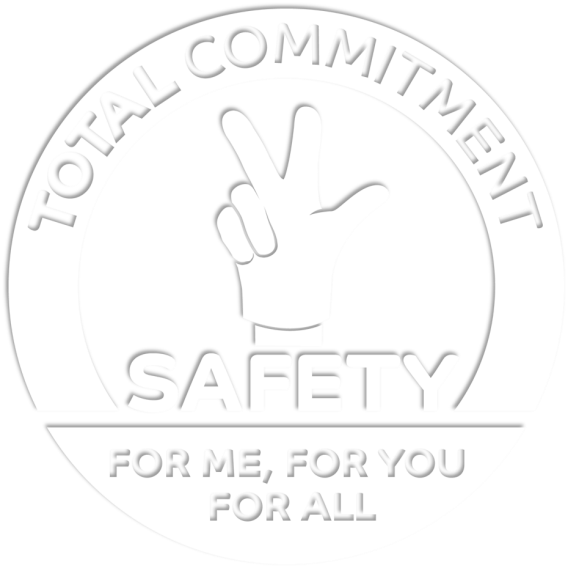 Safety in the TOTAL GroupTCG 1.1: Introduction and Top Management CommitmentWhat do you think are this video’s keywords and key ideas?What stands out or surprises you the most in what Patrick Pouyanné says? How could one summarize his commitment with respect to Safety? TCG 1.2: Safety as a valueTCG 1.3: The HSEQ CharterTCG 2.1: Our main safety risksExercise: TRIR calculationExercise 1 – Calculate your TRIR 
Over the course of your career, assuming that you commit one infraction during it.
A career lasts on average 40 years, at a rate of 40 hours worked per week and 50 weeks per year.
Exercise 2 – Calculate the TRIR of a company
A company of 1000 employees counts 1 accident over one year (40 hours worked per week, and 50 weeks per annum).
Exercise 3
A company of 100,000 employees has 50 accidents per year (40 hours worked per week and 50 weeks per year).TCG 2.2: Technological risks and major incidentsExercise: Which consequences?From this list, what do you think the consequences (on people, facilities, the company and neighbors) will be?TCG 2.3: Safety: Deaths and accidentsTCG 2.5b: Psychosocial RisksTCG 3.1: Maestro – HSE OrganizationExercise: Which are the responsibilities of:John: The center manager:The instructor:Of each skydiver:An HSE technician, if John recruited one:TCG 4.1: Behaviors (positive and negative)Exercise: behavior or not? Working at height without a harnessBeing stressedTaking a Safety TourSuggesting one of your colleagues take a Safety TourConvincing yourself that safety is your priorityDriving the wrong way on the highwayExercise: error or fault?Speeding on-siteForgetting a big step in a procedureBringing alcohol on-siteNot understanding a plan or procedureNot using the PPE providedConfusing two chemical productsDriving a site machine without wearing a seat beltUsing a phone while drivingOpening a different valve to the one indicated in the procedure because you don't think it is the right oneTCG 4.2: Teamwork and manager relationshipsTCG 4.3: Relationships with contractors - exemplary conductExercise: List everyone's safety actions and their differencesOperators:Site coordinator (Emile)Large construction company for major workLocal craftsmen for joinery workTCG 4.4: Everyone is responsible at their own levelTCG 5.1: The Golden RulesTCG 5.2: Anomaly reportingExercise: finding anomaliesWhat anomalies did you identify?In relation to these anomalies, what could have been done to prevent this accident?TCG 5.3: FeedbackTCG 5.4: Stop CardTCG 6.1: Fire fighting initiationTCG 6.2: First aid initiationTCG 7.0: Conclusion and commitmentsWhich actions would you like to implement in your future position to help reinforce the safety value?Which difficulties do you anticipate?Do you have any ideas yet on how to cope with these difficulties?SummarySafety in my affiliateTCAS 1.0: My affiliate’s HSE roadmapTCAS 1.1: My affiliate’s major risks and incidentsTCAS 1.5: My affiliate’s psychosocial risksTCAS 2.4: My affiliate’s general safety rulesTCAS 2.5: Personal protective equipmentTCAS 2.6: Problematic golden rulesTCAS 2.6: On site exercise on the application of the golden rulesTCAS 2.7: Action to be taken in the event of an emergencyTCAS 2.7: Fire drill on site exerciseTCAS 3.1: Safety technical standards and associated toolsTCAS 3.2: Affiliate HSE organizationTCAS 3.3: Site visitTCAS 3.3: Workshop: feedback of the site visitTCAS 4.1: Events analysisTCAS 4.2: Specific HSE activitiesTCAS 4.2: On site exercise on specific HSE activitiesWhat surprised you the most when you took part in the event?TCAS 4.3: Experience feedbackTCAS 4.3: On site exercise experience feedbackSafety at my workstationTCNT 1.1: Office incidentsTCNT 1.3: Gestures and posturesTCG 5.4: On site exercise stop cardTCG 5.4: Discovery report - Stop cardUnder which circumstances have you intervened with the Stop Card?How did people react?What surprised you the most?What did you learn from your intervention? And from the use of the Stop Card in general?Conclusion/CommitmentsConclusion of my courseMy commitmentsFill out this page only when your instructor asks you to.Safety…For me: For you: For everyone:  AccidentConsequences?Oil slickA car leaves the road and flips over 4 timesA person falls off a scaffoldGas pipeline explosionFire in a storage tankFalling down a staircaseWhat were the strong point(s) that surprised you most?What were the most unexpected weak points(s) for you? What are your suggestions for improving these weaknesses?